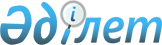 Об утверждении натуральных норм специальных автотранспортных средств для подведомственных государственных учреждений Администрации Президента Республики Казахстан
					
			Утративший силу
			
			
		
					Приказ Начальника Канцелярии Президента Республики Казахстан от 15 мая 2017 года № 17-42-3.3.7. Зарегистрирован в Министерстве юстиции Республики Казахстан 27 июня 2017 года № 15262. Утратил силу приказом Начальника Канцелярии Президента Республики Казахстан от 3 декабря 2019 года № 19-42-3.3.22.
      Сноска. Утратил силу приказом Начальника Канцелярии Президента РК от 03.12.2019 № 19-42-3.3.22 (вводится в действие по истечении десяти календарных дней после дня его первого официального опубликования).
      В соответствии со статьей 69 Бюджетного кодекса Республики Казахстан от 4 декабря 2008 года ПРИКАЗЫВАЮ:
      1. Утвердить прилагаемые натуральные нормы специальных автотранспортных средств для подведомственных государственных учреждений Администрации Президента Республики Казахстан.
      2. Канцелярии Президента Республики Казахстан обеспечить в установленном законодательством Республики Казахстан порядке государственную регистрацию настоящего приказа и его официальное опубликование.
      3. Реализацию настоящего приказа осуществлять в пределах средств, предусмотренных в республиканском бюджете на соответствующий период.
      4. Настоящий приказ вводится в действие по истечении десяти календарных дней после его первого официального опубликования.
      "СОГЛАСОВАНО"
Министр финансов
Республики Казахстан
________________ Б. Султанов
________________ 2017 года Натуральные нормы специальных автотранспортных средств подведомственных государственных учреждений Администрации Президента Республики Казахстан
      Примечание:
      * - лимит пробега одной автомашины в месяц 2600 км.
					© 2012. РГП на ПХВ «Институт законодательства и правовой информации Республики Казахстан» Министерства юстиции Республики Казахстан
				
      Начальник Канцелярии
Президента Республики Казахстан

М. Касымбеков
УТВЕРЖДЕНО
приказом начальника
канцелярии Президента
Республики Казахстан
от 15 мая 2017 года
№ 17-42-3.3.7
Государственные учреждения, имеющие право использовать специальные автотранспортные средства
Функциональное назначение
Натуральные нормы специальных автотранспортных средств*
Натуральные нормы специальных автотранспортных средств*
Государственные учреждения, имеющие право использовать специальные автотранспортные средства
Функциональное назначение
легковой автомобиль
грузовой автомобиль и/или пассажирский автобус, микроавтобус
1
2
3
4
ГУ "Библиотека Первого Президента Республики Казахстан – Лидера Нации"
оперативная
2
1
РГУ "Қоғамдық келісім" при Президенте Республики Казахстан
оперативная
-
1